PREFEITURA MUNICIPAL DE ARARAQUARA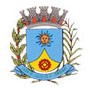 LEI DE DIRETRIZES ORÇAMENTÁRIAS ANEXO DAS METAS FISCAISAVALIAÇÃO DO CUMPRIMENTO DAS METAS FISCAIS DO EXERCÍCIO ANTERIOR2018AMF - Demonstrativo II (LRF, art 4º, § 2º, inciso I)PIB MUNICIPAL EM 2013: R$ 47.175.759.000,00. Fonte: Fundação SEADEReceitas e Despesas Primárias - São as receitas e despesas operacionais, ou seja, aquelas típicas de operações do governo, não se incluindo as receitas de operações de crédito, de juros da dívida nem de alienação de bens. Do lado da despesa não serão consideradas as despesas com juros e amortização da dívida nem aquelas decorrentes de concessões de empréstimos com retorno garantido. Resultado Nominal - O Resultado Nominal representa a variação da dívida fiscal líquida num determinado período. Pelo critério conhecido como “abaixo da linha”, apura-se o resultado pela variação do endividamento líquido num determinado período.Resultado Primário - O resultado primário representa a diferença entre as receitas e as despesas primárias (não financeiras). Sua apuração fornece uma melhor avaliação do impacto da política fiscal em execução pelo ente da Federação. Superávits primários, que são direcionados para o pagamento de serviços da dívida, contribuem para a redução do estoque total da dívida líquida. Em contrapartida, déficits primários indicam a parcela do aumento da dívida, resultante do financiamento de gastos não financeiros que ultrapassam as receitas não financeiras.OFR00128	24/04/2017 12.01.15	Versão 07/04/2016 - 17:30	1/ 1ESPECIFICAÇÃOMetas Previstas em2016(a)% PIBMetas Realizadas em2016(b)% PIBVariaçãoVariaçãoESPECIFICAÇÃOMetas Previstas em2016(a)% PIBMetas Realizadas em2016(b)% PIBValor(c) = (b-a)%(c/a) x 100Receita Total727.955.613,771,54744.607.493,491,5816.651.879,722,29Receita Primaria I726.680.802,251,54739.603.332,531,5712.922.530,281,78Despesa Total727.955.613,771,54720.021.426,191,53-7.934.187,58-1,09Despesa Primária II638.146.792,391,35679.915.165,531,4441.768.373,146,55Resultado Primário III = (I-II)-34.099.611,52-0,0759.688.167,000,1393.787.778,52-275,04Resultado Nominal-5.457.472,08-0,01-1.172.355,710,004.285.116,37-78,52Dívida Pública Consolidada20.351.175,000,0420.304.759,680,04-46.415,32-0,23Dívida Consolidada Líquida20.351.175,000,0420.304.759,680,04-46.415,32-0,23